О внесении изменений в постановление администрации района от 03.07.2017 г. № 374-п В соответствии с Федеральным законом от 06.10.2003 № 131-ФЗ «Об общих принципах организации местного самоуправления в Российской Федерации», Федеральным законом от 27.07.2010 № 210-ФЗ «Об организации предоставления государственных и муниципальных услугп о с т а н о в л я ю:В постановление администрации Пучежского муниципального района Ивановской области от 03.07.2017 г. № 374-п  «Об утверждении административного регламента по исполнению муниципальной функции осуществления муниципального земельного контроля за использованием земель на территории Пучежского муниципального района Ивановской области» внести следующие изменения:Пункт 2.5.7.  читать в следующей редакции:«Акт проверки оформляется непосредственно после ее завершения в двух экземплярах, один из которых с копиями приложений вручается руководителю, иному должностному лицу или уполномоченному представителю юридического лица, индивидуальному предпринимателю, его уполномоченному представителю под расписку об ознакомлении либо об отказе в ознакомлении с актом проверки. В случае отсутствия руководителя, иного должностного лица или уполномоченного представителя юридического лица, индивидуального предпринимателя, его уполномоченного представителя, а также в случае отказа проверяемого лица дать расписку об ознакомлении либо об отказе в ознакомлении с актом проверки, акт направляется заказным почтовым отправлением с уведомлением о вручении, которое приобщается к экземпляру акта проверки, хранящемуся в деле органа муниципального контроля. При наличии согласия проверяемого лица на осуществление взаимодействия в электронной форме в рамках государственного контроля (надзора) или муниципального контроля акт проверки может быть направлен в форме электронного документа, подписанного усиленной квалифицированной электронной подписью лица, составившего данный акт, руководителю, иному должностному лицу или уполномоченному представителю юридического лица, индивидуальному предпринимателю, его уполномоченному представителю. При этом акт, направленный в форме электронного документа, подписанного усиленной квалифицированной электронной подписью лица, составившего данный акт, проверяемому лицу способом, обеспечивающим подтверждение получения указанного документа, считается полученным проверяемым лицом.В случае, если для составления акта проверки необходимо получить заключения по результатам проведенных исследований, испытаний, специальных расследований, экспертиз, акт проверки составляется в срок, не превышающий трех рабочих дней после завершения мероприятий по контролю, и вручается руководителю, иному должностному лицу или уполномоченному представителю юридического лица, индивидуальному предпринимателю, его уполномоченному представителю под расписку либо направляется заказным почтовым отправлением с уведомлением о вручении и (или) в форме электронного документа, подписанного усиленной квалифицированной электронной подписью лица, составившего данный акт (при условии согласия проверяемого лица на осуществление взаимодействия в электронной форме в рамках государственного контроля (надзора) или муниципального контроля), способом, обеспечивающим подтверждение получения указанного документа. При этом уведомление о вручении и (или) иное подтверждение получения указанного документа приобщаются к экземпляру акта проверки, хранящемуся в деле органа государственного контроля (надзора) или органа муниципального контроля.В случае выявления в ходе проведения проверки в рамках осуществления муниципального земельного контроля нарушения требований земельного законодательства, за которое законодательством Российской Федерации предусмотрена административная и иная ответственность, Уполномоченный орган в течение 3 рабочих дней со дня составления акта проверки направляют копию акта проверки с указанием информации о наличии признаков выявленного нарушения в структурное подразделение территориального органа федерального органа государственного земельного надзора.В случае использования при проведении проверки проверочного листа (списка контрольных вопросов), заполненный по результатам проведения проверки проверочный лист (список контрольных вопросов) прикладывается к акту проверки. Копия акта проверки направляется в форме электронного документа, подписанного квалифицированной электронной подписью уполномоченного должностного лица органа муниципального земельного контроля, или в случае невозможности направления в форме электронного документа - на бумажном носителе. В пункте 2.9 административного регламента слова «распоряжением главы администрации» заменить словами – «распоряжением главы района».Пункт 3.5 административного регламента читать в следующей редакции:Обращения подлежат обязательному объективному, всестороннему и своевременному рассмотрению в течение 30 рабочих дней со дня её регистрации. В исключительном случае, а также в случае направления запроса другим государственным органам, органам местного самоуправления и иным должностным лицам, для получения необходимых для рассмотрения обращения документов и материалов, Глава района вправе продлить срок рассмотрения обращения, но не более чем на 30 дней, уведомив об этом заявителя. Копия решения, принятого по результатам рассмотрения жалобы, направляется лицу, обратившемуся с жалобой, в течение пяти рабочих дней со дня рассмотрения жалобы.1.4.  Главу 2. Административные процедуры дополнить пунктом 2.10. в следующей редакции:«Порядок осуществления муниципального земельного контроля в отношении объектов земельных отношений, используемых гражданами»2.10.1.  Муниципальный земельный контроль в отношении объектов земельных отношений, используемых гражданами, осуществляется в форме плановых и внеплановых проверок на основании распоряжения главы района.2.10.2 Правообладатель (пользователь) объекта земельных отношений или его представитель предварительно, не позднее чем за 3 рабочих дня до даты проведения проверки, уведомляется о проведении проверки заказным почтовым отправлением с уведомлением о вручении или под подпись.2.10.3. План проведения проверок соблюдения гражданами составляется на квартал не позднее 20 числа последнего месяца предыдущего квартала.2.10.4. В плане проведения проверок соблюдения гражданами земельного законодательства указываются: - наименование органа муниципального контроля;- цель, дата и форма проведения проверки;- адрес и (или) описание местоположения объекта земельных отношений, а также (при возможности определения) его кадастровый номер, вид разрешенного использования и иные сведения, позволяющие идентифицировать объект земельных отношений (при наличии);- фамилия, имя, отчество (при наличии) либо наименование правообладателя (пользователя) объекта земельных отношений, в отношении которого проводится проверка.2.10.5 Плановые проверки, осуществляемые в соответствии с настоящей статьей, проводятся не чаще 1 раза в 3 года.2.10.6 Внеплановые проверки проводятся:-  в случае обнаружения достаточных данных, указывающих на наличие земельных правонарушений, или при поступлении от органов государственной власти, органов местного самоуправления, юридических лиц и граждан информации, свидетельствующей о наличии признаков нарушений при использовании земель, требования прокурора о проведении проверки, определений либо иных документов судебных органов;- с целью проверки устранения выявленных органом муниципального земельного контроля нарушений земельного законодательства. Проверки проводятся в течение 1 месяца с момента истечения срока устранения нарушения земельного законодательства, установленного предписанием, вынесенным в рамках первичной проверки.2.10.7 Должностное лицо, уполномоченное на организацию муниципального земельного контроля, обеспечивает в порядке, определяемом нормативным правовым актом органа местного самоуправления, ведение учета проверок соблюдения земельного законодательства, представляет отчет (информацию) о проделанной работе в органы местного самоуправления муниципального образования. В отчете должны содержаться сведения о количестве проведенных проверок, выявленных нарушениях земельного законодательства с указанием видов нарушений и мерах, принятых для их устранения, направленных материалах в соответствующие органы, уполномоченные на рассмотрение дел о фактах нарушения действующего законодательства и принятие соответствующего решения, а также сведения об устранении выявленных нарушений.2.10.8. По результатам проверки лицом, уполномоченным на осуществление муниципального земельного контроля, проводившим проверку, не позднее 30 дней с даты начала проведения проверки составляется акт проверки соблюдения земельного законодательства (далее - акт) в 2 экземплярах по форме, установленной приложением к настоящему регламенту.Акт подписывается лицом, уполномоченным на осуществление муниципального земельного контроля, проводившим проверку. Лицо, проводившее проверку, в течение 2 рабочих дней с момента составления акта вручает 1 экземпляр акта правообладателю (пользователю) объекта земельных отношений или его представителю. Правообладатель (пользователь) объекта земельных отношений, в отношении которого проводилась проверка, или его представитель подписью на акте подтверждает факты ознакомления с его содержанием и получения его экземпляра. В случаях отсутствия возможности вручения экземпляра акта правообладателю (пользователю) объекта земельных отношений или его представителю, отказа правообладателя (пользователя) объекта земельных отношений или его представителя от подписания акта лицо, проводившее проверку, делает на акте соответствующую пометку и не позднее 2 рабочих дней с момента составления акта направляет экземпляр акта заказным почтовым отправлением с уведомлением о вручении правообладателю (пользователю) объекта земельных отношений или его представителю.К акту прилагается фототаблица с нумерацией каждого снимка, акт обмера объекта земельных отношений, при наличии прилагаются копии документов о правах на землю, договоров аренды земли, объяснения заинтересованных лиц и другие документы или их копии, связанные с результатами проверки.Направить настоящее постановление для официального опубликования и размещения на официальном сайте администрации Пучежского муниципального района.Постановление вступает в силу с даты его подписания.          Глава  Пучежского           муниципального района                                                               И.Н. Шипков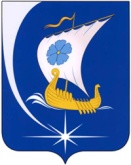 Администрация Пучежского муниципального районаИвановской областиП О С Т А Н О В Л Е Н И Е         от  16.09.2019                                                                                                          № 442-п г. Пучеж